О территориальной трехсторонней 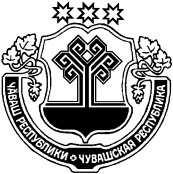 комиссии по регулированию социально-трудовых отношений в Красночетайскоммуниципальном округеВ соответствии с Федеральным законом от 06.10.2003 г. № 131- ФЗ «Об общих принципах организации местного самоуправления в Российской Федерации», Законом Чувашской республики от 30.03.2006 г. №7 «О социальном партнерстве», в целях развития системы социального партнерства Красночетайского муниципального округа, Собрание депутатов Красночетайского муниципального округа решило:Утвердить Положение о территориальной трехсторонней комиссии по регулированию социально-трудовых отношений в Красночетайском муниципальном округе Чувашской Республики согласно приложению №1 к настоящему решению.Утвердить состав территориальной трехсторонней комиссии по регулированию социально-трудовых отношений в Красночетайском муниципальном округе согласно приложению № 2 к настоящему решению.Назначить координатором территориальной трехсторонней комиссии по регулированию социально-трудовых отношений в Красночетайском муниципальном округе Чувашской Республики заместителя главы муниципального округа начальника отдела образования, молодежной политики и спорта Живоева И.Н.Признать утратившим силу решение Собрания депутатов Красночетайского района от 25.02.2021 № 04.Настоящее решение вступает в силу после его официального опубликования.Председатель Собрания депутатовКрасночетайского муниципального округа                                          Н.С. АртемьевГлава Красночетайскогомуниципального округа						                 Чувашской Републики                                                                           И.Н. Михопаров                                                    Приложение № 1 к решению                                                                     Собрания депутатов Красночетайского                                            муниципального округа                                                                                       от  28.02.2023  № С-9/8ПОЛОЖЕНИЕо территориальной трехсторонней комиссии по регулированиюсоциально-трудовых отношенийКрасночетайского муниципального округа 1.  Общие положения1.1. Территориальная трехсторонняя комиссия по регулированию социально-трудовых отношений (далее - Комиссия) является постоянно действующим органом системы социального партнерства в Красночетайском муниципальном округе, образованным в соответствии с Трудовым кодексом Российской Федерации и Законом Чувашской Республики «О социальном партнерстве».     1.2.	Комиссия в своей деятельности руководствуется Конституцией Российской Федерации, федеральными законами, указами и распоряжениями Президента Российской Федерации, постановлениями и распоряжениями Правительства Российской Федерации, Конституцией Чувашской Республики, законами Чувашской Республики, указами и распоряжениями Главы Чувашской Республики, постановлениями и распоряжениями Кабинета Министров Чувашской Республики, рекомендациями Республиканской трехсторонней комиссии по регулированию социально-трудовых отношений, настоящим Положением и регламентом Комиссии.1.3. Комиссия состоит из полномочных представителей администрации Красночетайского муниципального округа, Координационного совета организаций профсоюзов, объединения работодателей, которые образуют соответствующие стороны Комиссии (далее - стороны).2.   Основные цели и задачи Комиссии2.1. Основными целями Комиссии являются регулирование социально-трудовых отношений и согласование социально-экономических интересов сторон на уровне Красночетайского муниципального округа.2.2. Основными задачами Комиссии являются:содействие договорному регулированию социально-трудовых отношений на уровне муниципального округа;подготовка проекта  территориального  соглашения о социальном партнерстве (далее - Соглашение) между Координационным советом организаций профсоюзов, соответствующими объединениями работодателей и администрации Красночетайского муниципального округа;проведение консультаций по вопросам, связанным с разработкой проектов нормативных правовых актов органа местного самоуправления в области социально-трудовых отношений; муниципальных программ в сфере труда, занятости населения, миграции рабочей силы, социального обеспечения;	рассмотрение по инициативе сторон вопросов, возникающих в ходе выполнения Соглашения;распространение опыта социального партнерства, информирование республиканских и иных комиссий по регулированию социально-трудовых отношений о деятельности Комиссии;изучение российского, республиканского опыта, участие в мероприятиях, проводимых соответствующими организациями в области социально-трудовых отношений и социального партнерства.3.  Принципы и порядок формирования комиссии3.1. Комиссия формируется на основе принципов:добровольного участия Координационного совета организаций профсоюзов,  объединения работодателей и администрации Красночетайского муниципального округа  в деятельности Комиссии;- полномочности Сторон;- самостоятельности и независимости Координационного совета организаций профсоюзов, объединения работодателей, администрации Красночетайского муниципального округа  ;- паритетности;- равенства Сторон.3.2. Представительство Координационного совета организаций профсоюзов, объединения работодателей, администрации Красночетайского муниципального округа  в составе сторон Комиссии определяются каждым из них самостоятельно в соответствии с законодательством Российской Федерации и Чувашской Республики, регулирующим их деятельность, настоящим Положением.3.3. Представители сторон являются членами Комиссии. Количество членов Комиссии паритетно от каждой из сторон и не может превышать3 человек.4.  Права Комиссии4.1. Комиссия вправе:- проводить с органами местного самоуправления  в согласованном с ним порядке консультации по вопросам, связанным с разработкой и реализацией социально-экономической политики Красночетайского муниципального округа;- разрабатывать и вносить в органы местного самоуправления муниципального образования в согласованном с ними порядке предложения о принятии нормативных правовых актов в области социально-трудовых отношений;- согласовывать интересы сторон при разработке проектов соглашений, реализации соглашений, выполнения решений Комиссии;	- осуществлять взаимодействие с Республиканской трехсторонней комиссией по регулированию социально-трудовых отношений и иными комиссиями по регулированию социально-трудовых отношений;- запрашивать у сторон Комиссии информацию о заключаемых и заключенных соглашениях, коллективных договорах, регулирующих социально-трудовые отношения, в целях выработки рекомендаций Комиссии по развитию коллективно-договорного регулирования социально-трудовых отношений;- осуществлять контроль за выполнением своих решений;- получать от органов местного самоуправления в установленном порядке информацию о социально-экономическом положении  Красночетайского муниципального округа, необходимую для ведения коллективных переговоров и подготовки проекта соглашения, организации контроля за выполнением указанного Соглашения, нормативные правовые акты Чувашской Республики, а также проекты нормативных правовых актов органов местного самоуправления в области социально-трудовых отношений;- принимать по согласованию с органами местного самоуправления участие в подготовке разрабатываемых ими проектов решений в области социально-трудовых отношений;- принимать участие на заседаниях, проводимых отдельно сторонами, на которых рассматриваются вопросы, связанные с регулированием социально-трудовых отношений;- вносить предложения об отмене или приостановке действия решений Комиссии;- направлять членов Комиссии, специалистов, экспертов в организации для ознакомления с социально-трудовыми условиями работников;- вносить представления о привлечении к ответственности должностных лиц, не обеспечивающих выполнение условий Соглашения;- приглашать для участия в своей деятельности представителей территориального объединения работодателей, профессиональных  союзов, органа местного самоуправления, не являющихся членами Комиссии, а также членов Республиканской трехсторонней комиссии по регулированию социально-трудовых отношений, ученых и специалистов, представителей других организаций;- создавать рабочие группы с привлечением экспертов и специалистов;- принимать участие в проведении  совещаний, семинаров по вопросам социально-трудовых отношений и социального партнерства.Комиссия разрабатывает и утверждает регламент территориальной трехсторонней комиссии по регулированию социально-трудовых отношений (далее – регламент Комиссии), определяет порядок подготовки проекта и заключения Соглашения.Реализация Комиссией определяемых настоящим Положением прав не препятствует Координационному совету организаций профсоюзов, объединению работодателей, органам местного самоуправления Красночетайского муниципального округа   реализовывать свои права в соответствии с федеральными законами и законами Чувашской Республики.5. Порядок принятия решения КомиссииРешение Комиссии считается принятым, если за него проголосовали все три стороны.Порядок принятия решения каждой стороной определяется регламентом Комиссии.Члены Комиссии, не согласные с принятым решением, вправе требовать занесения их особого мнения в протокол заседания Комиссии.Решение Комиссии является обязательным для всех участников. Соглашения в десятидневный срок публикуются в местных средствах массовой информации и доводятся до сторон социального партнерства.6. Координатор КомиссииКоординатор Комиссии назначается главой  Красночетайского муниципального округа  с учетом предложений сторон. Координатор Комиссии не является членом Комиссии.Координатор Комиссии:- организует деятельность Комиссии, председательствует на ее заседаниях;- утверждает состав рабочих групп;- оказывает содействие в согласовании позиций сторон;- подписывает регламент Комиссии, планы работы и решения Комиссии;- руководит секретариатом Комиссии;- запрашивает  у  органов  местного  самоуправления  сведения  о  заключенных соглашениях, регулирующих социально-трудовые отношения, и коллективных договорах в целях    выработки    рекомендаций    Комиссии    по    развитию    коллективно-договорного регулирования социально-трудовых отношений;- приглашает для участия в работе Комиссии представителей территориальных организаций профсоюзов, объединения работодателей, органов местного самоуправления, не являющихся членами Комиссии, а также членов Республиканской трехсторонней комиссии по регулированию социально-трудовых отношений, экспертов и специалистов, представителей других организаций;- направляет по согласованию с Координационным советом организаций профсоюзов, объединением работодателей, администрацией Красночетайского муниципального округа  членов Комиссии для участия в проводимых указанными сторонами заседаниях, на которых рассматриваются вопросы, связанные с регулированием социально-трудовых отношений;- проводит в пределах своей компетенции консультации с координаторами сторон по вопросам, требующим принятия оперативных решений;- информирует Республиканскую трехстороннюю комиссию по регулированию социально-трудовых отношений о деятельности Комиссии;- информирует Комиссию о мерах, принимаемых органами местного самоуправления в области социально-трудовых отношений;6.3. Координатор Комиссии не вмешивается в деятельность сторон и не принимает участие в голосовании.7. Координаторы сторон7.1. Деятельность каждой из сторон организует координатор стороны.7.2. Координаторы сторон, представляющие Координационный совет организаций профсоюзов, объединение работодателей избираются указанными сторонами.7.3. Координатор стороны, представляющий администрацию Красночетайского муниципального округа, назначается главой муниципального образования.	7.4. Координатор каждой из сторон Комиссии вносит координатору Комиссии предложения по проектам планов работы Комиссии, повесткам ее заседаний, персональному составу представителей стороны в рабочих группах, информирует Комиссию об изменениях персонального состава стороны, организует совещания представителей стороны в целях уточнения их позиций по вопросам, внесенным на рассмотрение Комиссии.	7.5. Координатор каждой из сторон вправе вносить координатору Комиссии предложения о проведении внеочередного заседания Комиссии. В этом случае координатор Комиссии обязан созвать заседание Комиссии в течение двух недель со дня поступления указанного предложения.	7.6. Координатор каждой из сторон приглашает для участия в работе Комиссии соответственно представителей территориальных организаций профсоюзов, объединений работодателей и органов местного самоуправления Красночетайского муниципального округа, не являющихся членами Комиссии, а также экспертов и специалистов, представителей других организаций.8. Член Комиссии	8.1. Права и обязанности члена Комиссии определяются регламентом Комиссии.	Член Комиссии вправе ознакомится с соответствующими нормативными правовыми актами Российской Федерации, Чувашской Республики, информационными и справочными материалами.9. Обеспечение деятельности Комиссии	9.1. Материально-техническое и организационное обеспечение деятельности Комиссии осуществляется в порядке, установленном органом местного самоуправления.Приложение № 2 к решению Собрания депутатовКрасночетайского муниципального округа  от 28.02.2023 № С-9/8Состав территориальной трехсторонней комиссии по регулированию социально-трудовых отношений в Красночетайском муниципальном округеОт администрации Красночетайского муниципального округа:Князькова С.П. –управляющий делами –начальник отдела организационно – контрольной, кадровой и правовой работы;Фондеркина О.И. – заместитель главы администрации муниципального округа - начальник отдела экономики, инвестиционной деятельности, земельных и имущественных отношений;Ейкова А.С – заместитель начальника отдела организационно-контрольной и кадровой работы (специалист по трудовым отношениям).От объединений профсоюзов:Михуткина А.Н. – председатель Координационного совета организаций профсоюзов Красночетайского муниципального округаУлянды Т.И. – председатель Красночетайского районной организации профсоюза работников народного образования и науки РФ;От объединений работодателей:Степанов А.Ю. – председатель Красночетайского РАЙПО (по согласованию);Швецов В.Г. – директор ООО «Бытовик» (по согласованию);Мурайкин В.И. – директор СХПК «Нива» (по согласованию);Новикова А.Б. – директор СХПК «Коминтерн» (по согласованию).ЧĂВАШ РЕСПУБЛИКИХĔРЛĔ ЧУТАЙ МУНИЦИПАЛЛӐ ОКРУГӖНДЕПУТАТСЕН ПуХăВĕЧУВАШСКАЯ РЕСПУБЛИКА СОБРАНИЕ ДЕПУТАТОВ КРАСНОЧЕТАЙСКОГО МУНИЦИПАЛЬНОГО ОКРУГАЙЫШĂНУ                28.02.2023   С-9/8    №Хĕрлĕ Чутай салиРЕШЕНИЕ28.02.2023   № С-9/8с. Красные Четаи